Title I, Part A: Quick Reference Guide – Fund Code 305	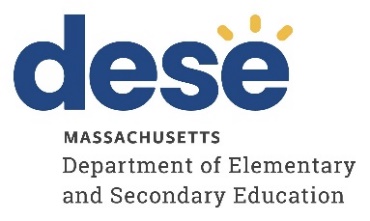 Improving Basic Programs Operated by Local School DistrictsPriorities of Title I:Strengthen the core program in schools and provide academic and/or academically-related support services to low-achieving students at the preschool, elementary, middle, and high school levels;Provide evidence-based programs that enable participating students to achieve the learning standards of the state curriculum frameworks;Elevate the quality of instruction by providing eligible staff with substantial opportunities for professional development; andInvolve parents/guardians of participating public and private school children as active partners in their children's education at school through open, meaningful communication, training, and, as appropriate, inclusion in decision-making processes.Support key district and school improvement initiatives in coordination with other federal grant funds and state and local resources so initiatives and their impact are sustained beyond the life of individual sources of funding.Types of Title I Programs:Title I Targeted Assistance Program (TA) – Funds may be spent on allowable Title I activities for participating, targeted Title I students, their teachers, and families only in targeted assistance schools.  Title I Schoolwide Program (SW) – Funds may be spent on allowable Title I activities for any students, teachers, and families of students enrolled in the school.* Please note: This is not an exhaustive list. Contact our office for more specific, situational and fiscal guidance as needed.CategoriesCategoriesAllowable Costs*Allowable Costs*Unallowable CostsAdministrator SalariesProgram Administrator/Grant Manager/Professional Development Coordinator – only the portion of the salary dedicated to Title I, Part A supportMcKinney-Vento Homeless LiaisonProgram Administrator/Grant Manager/Professional Development Coordinator – only the portion of the salary dedicated to Title I, Part A supportMcKinney-Vento Homeless LiaisonEntire salary unless the manager’s entire responsibility is Title I, Part A Administration costs should not exceed 10% of allocation without approved justification.Entire salary unless the manager’s entire responsibility is Title I, Part A Administration costs should not exceed 10% of allocation without approved justification.Instructional/
Professional StaffTitle I Teacher salaries Academic/Instructional coachesCounselors/behavior support positionsFamily and Community Engagement CoordinatorDifferential and incentive pay for educators in high-need academic subject areas and specialty areasTitle I Teacher salaries Academic/Instructional coachesCounselors/behavior support positionsFamily and Community Engagement CoordinatorDifferential and incentive pay for educators in high-need academic subject areas and specialty areasEntire salary unless the individual’s entire responsibility is Title I, Part ATime and work in non-Title I schools or with non-Title I studentsEntire salary unless the individual’s entire responsibility is Title I, Part ATime and work in non-Title I schools or with non-Title I studentsSupport Staff SalariesTitle I instructional paraprofessionalsFamily and Community Engagement LiaisonsBookkeeper for Title I, Part A grant work – only the portion of salary dedicated to Title I, Part A supportTitle I instructional paraprofessionalsFamily and Community Engagement LiaisonsBookkeeper for Title I, Part A grant work – only the portion of salary dedicated to Title I, Part A supportEntire salary unless the individual’s entire responsibility is Title I, Part ATime and work in non-Title I schools or with non-Title I studentsEntire salary unless the individual’s entire responsibility is Title I, Part ATime and work in non-Title I schools or with non-Title I studentsStipendsTitle I, Part A program administrationExtended day/week/year instructionProfessional developmentData analysis and improvement planning activitiesParent and community engagement activities and their costs (including janitorial services)Title I, Part A program administrationExtended day/week/year instructionProfessional developmentData analysis and improvement planning activitiesParent and community engagement activities and their costs (including janitorial services)Stipends for time and/or activities that are already compensated as part of regular contractual dutiesStipends for time and/or activities that are already compensated as part of regular contractual dutiesFringe BenefitsMTRS (9% of salaries budgeted for staff who pay into MTRS)Local retirement systemsOther fringe benefits such as health insuranceMTRS (9% of salaries budgeted for staff who pay into MTRS)Local retirement systemsOther fringe benefits such as health insuranceVolunteer contribution accounts such as 401k and 403bVolunteer contribution accounts such as 401k and 403bContractual ServicesContracted instructors that meet state certification requirements (including for equitable services in participating private schools)Professional development providersConsultants to upgrade curriculum, instruction, and student supports (instructional and behavioral)Third-party providers of Title I supports and initiatives (including software licenses)Dual or concurrent enrollment programsSubstitutes for teachers attending Title I, Part A funded professional development opportunities Presenters for family engagement offeringsGrant administration activities (including translation)Contracted instructors that meet state certification requirements (including for equitable services in participating private schools)Professional development providersConsultants to upgrade curriculum, instruction, and student supports (instructional and behavioral)Third-party providers of Title I supports and initiatives (including software licenses)Dual or concurrent enrollment programsSubstitutes for teachers attending Title I, Part A funded professional development opportunities Presenters for family engagement offeringsGrant administration activities (including translation)Substitutes for teachers not attending Title I, Part A funded PDTraining in the use of a dangerous weaponSubstitutes for teachers not attending Title I, Part A funded PDTraining in the use of a dangerous weaponSupplies and Materials Supplies and materials needed to carry out Title I activitiesAcademic assessments to gauge impact of Title I initiativesComputers and software for use by Title I studentsMaterials and refreshments for Title I parent engagement activities/meetingsSupplies for students experiencing homelessnessOffice supplies for administration of the grantSupplies and materials needed to carry out Title I activitiesAcademic assessments to gauge impact of Title I initiativesComputers and software for use by Title I studentsMaterials and refreshments for Title I parent engagement activities/meetingsSupplies for students experiencing homelessnessOffice supplies for administration of the grantSupplies and materials for non-Title I schools and students (including screening assessments for students who are not yet Title I participants)Alcohol, gifts, awards, fundraising costs, gift cards, dangerous weaponsSupplies costs should not exceed 10% of allocation without approved justification.Supplies and materials for non-Title I schools and students (including screening assessments for students who are not yet Title I participants)Alcohol, gifts, awards, fundraising costs, gift cards, dangerous weaponsSupplies costs should not exceed 10% of allocation without approved justification.Travel (Conference & Course Registration)Professional development registration and travel costs for administrators and staff engaged in Title I activitiesCourse reimbursement to advance Title I initiativesTravel associated with provision of Title I servicesProfessional development registration and travel costs for administrators and staff engaged in Title I activitiesCourse reimbursement to advance Title I initiativesTravel associated with provision of Title I servicesFood and beverage reimbursementOut of state travel not approved by ESECredit courses not specific to Title ITravel costs should not exceed 10% of allocation without approved justification.Food and beverage reimbursementOut of state travel not approved by ESECredit courses not specific to Title ITravel costs should not exceed 10% of allocation without approved justification.Other CostsMemberships/subscriptionsTransportation to allow for student access to Title I-related initiatives if not available otherwiseTransportation costs to maintain educational stability for students in foster careCosts to improve the recruitment, support, and retention of culturally competent and responsive educators, especially educators from underrepresented minority groups, to meet the needs of diverse student populationsPrinting/copying for Title I-related activitiesSpace rental for Title I-related activitiesMemberships/subscriptionsTransportation to allow for student access to Title I-related initiatives if not available otherwiseTransportation costs to maintain educational stability for students in foster careCosts to improve the recruitment, support, and retention of culturally competent and responsive educators, especially educators from underrepresented minority groups, to meet the needs of diverse student populationsPrinting/copying for Title I-related activitiesSpace rental for Title I-related activitiesIndirect CostsDistrict indirect cost rates District indirect cost rates Indirect rate greater than the percentage assigned to districtIndirect rate greater than the percentage assigned to districtEquipmentEquipment costing more than $5,000 per unit and having a useful life of more than a year. All equipment must be used for Title I programs. Must be itemized with a brief statement of the need for the item.Equipment costing more than $5,000 per unit and having a useful life of more than a year. All equipment must be used for Title I programs. Must be itemized with a brief statement of the need for the item.